MondayThese are your spellings for this weekBefore you start practicing writing them, make sure you know what they all mean – if not look up the meanings in a dictionary, online or ask an older family member.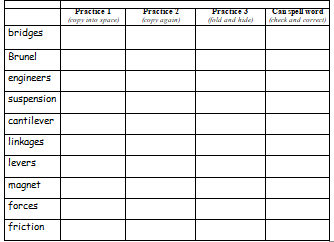 